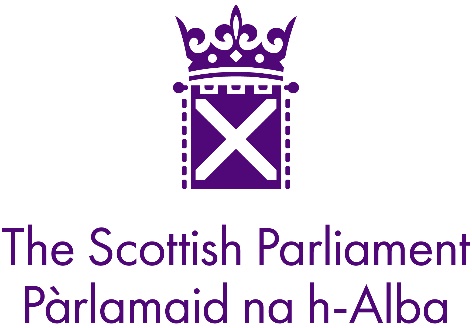 Exhibition request formPlease read the criteria for exhibitions for MSPs before requesting an exhibition. This information is available at www.parliament.scot/get-involved. Please return the completed form by email to eventsandexhibitions@parliament.scot.  Contact information Sponsoring MSPIs MSP sponsoring the exhibition as an MSP or as a Government Minister? 	Exhibition title This should be a maximum of 50 characters including spacesName of your organisation Organisation websiteContact nameProvide the contact who will work with our team in the planning stagesContact numberWork mobile number 	Do not provide a personal mobile numberEmailContact address	Where possible do not provide personal home addressPostcode 	Where possible do not provide personal home addressSecurity clearanceStaff member 1	Name	Email address for security formStaff member 2	Name	Email address for security formWe handle any personal information you give us when making an enquiry or requesting a booking in line with data protection laws. Privacy Notices which provide more information are available at www.parliament.scot/about/information-rights/data-protection/privacy-notices  or you can contact us for more information.DatesExhibitions for Members take place Tuesdays to Thursdays, when parliament is sitting. Please see www.parliament.scot/about/how-parliament-works/recess-dates for sitting and recess dates. Please let us know if you would like us to consider particular dates. For example, a commemoration or anniversary. Please note, it is not always possible for us to allocate your preferred dates.Preferred week 	Reason for preferenceExhibition aimsThe focus and aim of Member-sponsored exhibitions is to engage with and support Members in their parliamentary role. Please describe how your exhibition is relevant to the work of the Scottish Parliament and/or how it will support MSPs in their parliamentary role. For example, by informing them about a specific issue.Exhibition descriptionPlease describe clearly what your exhibition will be about.  Please describe the format and size of your display. Displays must fit within the gallery walling area provided. Displays are not able to play sound, except through headphones, as they are located near busy office and meeting areas.Please email any relevant attachments, such as images or designs, to eventsandexhibitions@parliament.scot. It is helpful to include your organisation name and exhibition title in the email subject header.Organisation aims Please provide a short description of your organisation’s aims and objectives.EquipmentWe provide gallery walling (4.9 metres in length and 1.9 metres in height) which includes lighting and a 24” monitor with a USB port. We will also provide a table and two chairs in front of the displays unless you request these are removed. Please confirm your requirements:Table required? Two chairs required? Other requirementAccessibilityPlease advise us if any of your staff or contractors have accessibility requirements they would like us to be aware of. Please provide details or contact us at eventsandexhibitions@parliament.scot  or on 0131 348 6933.